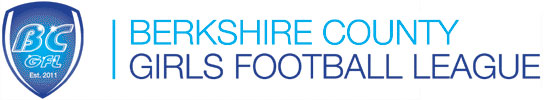 Note that the above contact details will be used for most official communications from the League.  Please ensure you notify the league of any changes to these contact details.I have read and fully understand the league rules and agree to abide by them and hereby declare that neither my Club nor Club Officers & Officials are currently under suspension from the County Football Association.I confirm that all persons named on this form have given their consent for their personal details to be disclosed to the League, being used by the League for communications, and disclosed to other member clubs for the purpose of arranging fixtures. (electronic typed signature is acceptable)All forms should be returned to: secretary@bcgfl.org.uk     Should a postal address be required to send your form please ask.The League will invoice clubs for teams entered. Please do not send any payment until this is received.The Annual Subscription for Teams playing U8 Five-a-Side football (5v5) shall be £50The Annual Subscription for Teams playing Mini-Soccer Seven-a-Side football (7v7 U9 & above) shall be £80The Annual Subscription for Teams playing Nine-a-Side football (9v9) shall be £90The Annual Subscription for Teams playing Eleven-a-Side football (11v11) shall be £100There is no Annual Subscription for U7. These teams will be invited to our monthly festivals.Name of ClubClub SecretaryEmailPhonePhoneClub ChairmanEmailPhonePhoneClub TreasurerEmailPhonePhoneClub Welfare OfficerEmailPhonePhoneCounty AssociationAffiliation No.Affiliation No.Please return this form no later June 20th 2023. Failure to return the form by this date is taken to mean that your club has withdrawn its membership from the league.  Signed(Club Secretary)Date